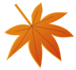 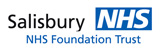 POST-FALLS MEDICAL ASSESSMENTDate:			Time:Observations:Airway and/ or C-spine concerns? 	Yes / NoRespiratory compromise? 		Yes / NoCardiovascular compromise? 		Yes / NoCurrent GCS: 			Baseline GCS: 		Pupils:Blood glucose:Signs of head injury and/or focal neurology?(Pre- existing confusion does not exclude new pathology and a low threshsold for CT scan is advised)Other examination findings:Drug chart reviewed? 					Yes / NoWarfarin / new oral anticoagulant / treatment dose dalteparin? 	Yes / NoSedatives?         						Yes / NoOther concerns:OVERALL IMPRESSION:Assessment completed by (Name and grade):					Bleep no: